ĐỊA CHỈ TRỤ SỞ CHI NHÁNH VÀ ĐIỆN THOẠI LIÊN HỆ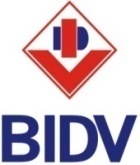 NGÂN HÀNG TMCP ĐẦU TƯ VÀ PHÁT TRIỂN VIỆT NAMCỘNG HOÀ XÃ HỘI CHỦ NGHĨA VIỆT NAM   Độc lập - Tự do - Hạnh phúcHà Nội, ngày     tháng 11 năm 2019TTĐơn vịĐịa chỉĐiện thoại liên hệ1Bà Chiểu153 Hai Bà Trưng, Phường 6, Quận 3, TPHCM028382364772Ba Mươi Tháng Tư9 Võ Văn Tần, Phường 6, Quận 3, TPHCM028.393391193Ba Tháng Hai456 đường 3 Tháng 2, Phường 12, Quận 10, Tp HCM(028)38.633.5554Ban Mê41 Nguyễn Tất Thành, P.Tân An, TP.Buôn Ma Thuột, Tỉnh Đắk Lắk(0262)3839309 ext 1015Bảo Lộc52 Lê thị pha - Phường 1- TP Bảo Lộc- Tỉnh Lâm Đồng02633864087(626)6Bắc Hà Tòa nhà 789, số 147, đường Hoàng Quốc Việt, phường Nghĩa Đô, quận Cầu Giấy, Thành phố Hà Nội024.3219.15827Bắc Hà Nội137A Nguyễn Văn Cừ, phường Ngọc Lâm, quận Long Biên, thành phố Hà Nội024222079968Bắc Quảng Bình368 Quang Trung, Ba Đồn, Quảng Bình09188447179Bắc Sài Gòn290 Nam Kỳ Khởi Nghĩa, Phường 08, Quận 03, TP.HCM.028.3526843410Bến Nghé34 Nguyễn Thị Diệu, P.6, Q.3,TP.HCM0283833333111Bến Thành85 Bùi Thị Xuân, P.Phạm Ngũ Lão. Quận 1, TP.HCM`028.3925623712Bến Tre21 Đại lộ Đồng Khởi, Phường 3, TP Bến Tre, tỉnh Bến Tre0275382608413Bỉm SơnSố 117 Trần Phú, Phường Ba Đình, Thị xã Bỉm Sơn, Tỉnh Thanh Hoá02373.82425314Bình Chánh139-147 Đường 9A,
 Khu Dân Cư Trung Sơn, Bình Hưng, 
Bình Chánh, TP.HCM091824978815Bình Dương 549 ĐL Bình Dương - Phường Hiệp Thành - Tp Thủ Dầu Một - Tỉnh Bình Dương06503.827.76516Bình Điền Sài Gòn230 - 232 - 234 Dương Bá Trạc, Phường 02, Quận 08, TP. HCM028.39.833.79017Bình HưngLô S, Khu số 9, Quốc lộ 50, xã Bình Hưng, huyện Bình Chánh, TP.HCM(028) 7307917918Bình Tân300-302 Tên Lửa, P.Bình Trị Đông B, Q.Bình Tân, TP.HCM090512516419Bình Tây Sài GònTòa nhà số 1045-1047 Trần Hưng Đạo, Phường 05, Quận 05, TP.HCM090567922220Bình ThạnhSố 11 Hoàng Hoa Thám Phường 6 Quận Bình Thạnh TP HCM0283700913621Bình Thuận286A Trần Hưng Đạo, TP.Phan Thiết, Bình Thuận0252.38307722Cẩm PhảSố 204, đường Trần Phú, phường Cẩm Thành, thành phố Cẩm Phả, tỉnh Quảng Ninh037656460923Cầu Giấy263 Đường Cầu Giấy, P.Dịch vọng, Q.Cầu Giấy, Tp. Hà nội024.37556910 - 776 (Đ/c Thủy)24Củ Chi216-218 Tỉnh lộ 8, Thị trấn Củ Chi, Huyện Củ Chi, TP.HCM0283792588825Châu Thành Sài GònSố 497 Nguyễn Oanh, P.17, Q. Gò Vấp TP.HCM096253483826Chợ Lớn49 Kinh Dương Vương, P. 12, Q. 6, TP. HCM(028) 3817291727Chương DươngSố 41 Hai Bà Trưng, Phường Trần Hưng Đạo, Quận Hoàn Kiếm, Hà Nội73001999 Máy lẻ: 55028Dĩ An Bình DươngSố 16, đường ĐT 743, KCN Sóng Thần II, Phường Dĩ An, thị xã Dĩ An, tỉnh Bình Dương 02743 866 039 - 3866 279 - 3866 239 (ext: 16)29Đak NôngĐường 23/3, Phường Nghĩa Trung, Gia Nghĩa, ĐăkNông02613696969. Số máy lẻ:65030Đất Mũi27 Ngô Quyền, Phường 2, TP Cà Mau, Tỉnh Cà Mau02903825172/091567496931ĐB sông Cửu LongSố 53 - 53A Võ Văn Tần, Phường Tân An, Quận Ninh Kiều, TP Cần Thơ091244623932Điện BiênSố 888, đường Võ Nguyên Giáp,
 Phường Mường Thanh, TP Điện Biên Phủ, tỉnh Điện Biên098250038233Đống Đa71 Nguyễn Chí Thanh
 Đống Đa- Hà nội0243830393934Đông Đồng nai115B, Lê Duẩn, Khu Phước Hải, Thị trấn Long Thành, huyện Long Thành, tỉnh Đồng Nai0251350110235Đông Hải PhòngSố 12 lô 30A đường lê Hồng Phong, quận Ngô Quyền, thành phố Hải Phòng0225 355663936Đồng KhởiSố 59, Đại lộ Đồng Khởi, Phường 2, Thành phố. Bến Tre, tỉnh Bến Tre0275.3554797
0275.381495637Đông Sài Gòn33 Nguyễn Văn Bá, P.Bình Thọ, Q.Thủ Đức, Tp.HCM028.3722301738Đồng ThápSố 12A đường 30/4 , P1, 
TP Cao Lãnh, Đồng Tháp0277385252339Gia Định188 Nguyễn Xí, Phường 26, Quận Bình Thạnh, Tp.HCM028.35112345 
(ext: 668)40Hà GiangTổ 9, phường Nguyễn Trãi, TP Hà Giang, tỉnh Hà Giang02193 867 20141Hạ Long74 Trần Hưng Đạo, Phường Trần Hưng Đạo, TP Hạ Long, Quảng Ninh02033.55682342Hà Tây số 197 đường Quang Trung, phường Quang Trung, quận Hà Đông, Hà Nội024.3351278043Hai Bà TrưngTầng 9 Tòa nhà VCCI, số 9 Đào Duy Anh, Phường Phương Mai, Đống Đa, Hà Nội024.3221668144Hải Vân339 Nguyễn Lương Bằng - TP Đà Nẵng  ((0236)) 373268045Hàm Nghi32 Hàm Nghi, Phường Bến Nghé, Quận 1, TP. H CM028.3914466946Hậu Giang16 Nguyễn Công Trứ, phường 1, thành phố Vị Thanh, tỉnh Hậu Giang0293387867447Hoàn Kiếm194 Trần Quang Khải097876746948Hội An537 Hai Bà Trương, Phường Cẩm Phô,
 Tp Hội An, Tỉnh Quảng Nam098331329049Hùng VươngSố 1464 Đường Hùng Vương - P.Tiên Cát - TP.Việt Trì - T.Phú Thọ0210 3 840089 / 091500699950Kinh BắcKhu nhà ở và dịch vụ công cộng Cát tường New, đường Lý Thái Tổ, Phường Ninh Xá, Tp Bắc Ninh098956975651Lạch Tray320-322 Tô Hiệu, Hồ Nam, Lê chân, Hải PHòng(0225) - 353236252Lào CaiPhố 30 tháng 4, phường Nam Cường, TP Lào Cai0214 382001353Lâm Đồng 22 Trần Phú - Đà Lạt - Lâm Đồng 0263382399254Móng CáiTổ 13, khu II, đường Hùng Vương, Phường Hòa Lạc, TP Móng Cái, tỉnh Quảng Ninh0203388118355Mỹ PhướcLô D1, đường NA3, KCN Mỹ Phước 2, phường Mỹ Phước, TX Bến Cát, tỉnh BÌnh Dương0274.356718956Mỹ ThoSố 34-36, đường Lê Lợi, Phường 1, TP Mỹ Tho, tỉnh Tiền Giang02733-87132357Nam Bình DươngSố 10 Đại lộ Hữu Nghị, KCN VSIP, Thuận An, Bình Dương093249829258Nam Đồng NaiLô F1, Quốc Lộ 51, P. Long Bình Tân, Tp. Biên Hòa, Đồng Nai093800198459Nam Hà Nội1281 đường giải phóng, Hoàng Mai, Hà Nội098328278360Nam Sài GònSố 14 Nguyễn Trường Tộ,
Phường 12, Quận 4, TPHCM028.3826615961Nhà Bè79 Nguyễn Hữu Thọ Xã Phước Kiển Huyện Nhà Bè TpHCM094910714062Nha Trang11 Quang Trung, P. Vạn Thạnh, Nha Trang, Khánh Hòa0258.3816.94463Phú Mỹ Hưng27-29 Nguyễn Hữu Thọ, Khu phố Kim Long, Xã Phước Kiển, Huyện Nhà Bè, Tp.HCM028 37817781 ext 30564Phú Nhuận203 Hoàng Văn Thụ- Phường 8- Quận Phú Nhuận- TPHCM08 38443532- 30365Phú Quốc196 NguyễnTrung Trực, khu phố 5, thị trấn Dương Đông, huyện Phú Quốc, Tỉnh Kiên Giang02973 99101566Phủ QuỳSố 417 đường Trần Hưng Đạo
 - Khối Tân Phú - Phường Hòa Hiếu - Thị xã Thái Hòa
 - Tỉnh Nghệ An- 02383814825
- 0987.255.30567Phú Tài340 Lạc Long Quân - Phường Trần Quang Diệu - Quy Nhơn - Bình Định0256.3541.10368Phú Xuân15A Nguyễn Huệ Phường Vĩnh Ninh, thành phố Huế077855899969Phúc Yên- Đường Hai Bà Trưng, phường Hùng Vương, thành phố Phúc Yên, tỉnh Vĩnh Phúc02113.869876 (máy lẻ 723,724,777,771)70Quang MinhKm9 đường Bắc Thăng Long Nội Bài, thị trấn Quang Minh, huyện Mê Linh, Hà Nội024.3266526571Quảng Nam112 Phan Bội Châu - Tam Kỳ
 - Quảng Nam0235- 3851281
máy lẻ 63572Quảng Ninh 737 Lê Thánh Tông, phường Bạch Đằng, TP Hạ Long, Quảng Ninh094655566173Quận 7 Sài GònC17-1-2 Nguyễn Lương Bằng, P.Tân Phú, Quận 7, Tp.HCMHoa : (028) 54165141-15174Sa ĐécSố 74 Hùng Vương, Phường 2, TP Sa Đéc, Đồng Tháp098299969775Sa PaSố 20 đường Ngũ Chỉ Sơn, thị trấn Sa Pa, huyện Sa Pa, tỉnh Lào Cai0214367686776Sông Hàn129 Lê Lợi, P Hải Châu I, Q Hải Châu, TP Đà Nẵng0236381782177Sở Giao Dịch 2Số 4 Võ Văn Kiệt, Nguyễn Thái Bình, Q1, TP HCM033984727978Sơn LaSố 188 đường Tô Hiệu thành phố Sơn La tỉnh Sơn La093460777979Sơn Tây191 phố Lê Lợi, Thị xã Sơn Tây, Hà Nội02433832110, máy lẻ 603; 62480Tân Bình271-273-275 Cộng hoà, P.13, Quận Tân Bình, TPHCM0286294898981Tây Nam Quảng NinhSố 430 Quang Trung, Phường Quang Trung, Thành phố Uông Bí, Tỉnh Quảng Ninh0203.385440582Tây Sài GònTầng 1, Số 70 Lữ Gia, Phường 15, Quận 11, TPHCM 028.3866673083Tiền Giang208A Nam Kỳ Khởi Nghĩa, Phường 1, Thành phố Mỹ Tho, Tiền Giang0273.397725584Từ LiêmTòa nhà Sunsquare số 21 Lê Đức Thọ, Mỹ Đình II, Quận Nam Từ Liêm, Hà Nội024.2222.3333 85Thạch ThấtCụm công nghiệp Bình Phú, xã Bình Phú, huyện Thạch Thất, TP Hà Nội024.32232.09386Thái Bình80B Lý Thường Kiệt - P Lê Hồng Phong - TP Thái Bình0227.3737.88887Thành ĐôngSố 238 đường Trường Chinh, phường Tân Bình, TP Hải Dương097655368288Thanh Hoá Số 26 - Đại Lộ Lê Lợi, P. Điện Biên,
TP Thanh Hóa, tỉnh Thanh Hóa0237371865889Thống NhấtTòa nhà SAIGON PLAZA, 24 Lê Thánh Tôn, Phường Bến Nghé, Quận 1, TP.HCM097321551890Thủ Dầu Một37 Yersin, phường Phú Cường, thành phố Thủ Dầu Một, tỉnh Bình Dương(0274) 382242391Thủ ĐứcTầng trệt số 0.01 TTTM và Căn hộ Lan Phương Plaza, đường số 11, KP4, P.Tam Bình, Quận Thủ Đức, TP.HCM(028) 38.977.78992Thủ ThiêmSố 33 - 33A Trần Não, P. Bình An, Quận 2, TP.HCM098832187093Vĩnh LongSố 15A, đường Lê Lợi, Phường 1, TP.Vĩnh Long, tỉnh Vĩnh Long0270.382054194Vĩnh Phúc Số 08- Kim Ngọc - Ngô Quyền - Vĩnh Yên - Vĩnh Phúc0211,3595999(818)
0982,38997495Yên BáiSố 765, Đường Điện Biên, Phường Minh Tân, Thành phố Yên Bái, Tỉnh Yên Bái0216 6251 380 (606)